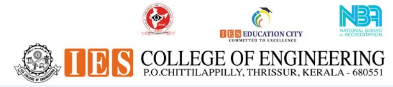 DEPARTMENT OF ELECTRONICS & COMMUNICATION ENGINEERINGREPORT ON RECENT ACTIVITIESTOP ACHIEVEMENTS ACADEMIC YEAR 2023-24Jinto T J from 2018 batch won “Vidyarthi Prathibha Puraskaram’22” and received a cash award of Rs. 1 Lakh and certificate of Excellence on 25/01/2024.Arun K S , Mohammed Ameen, Sameer P B and Ananthakrishnan of S8 ECE received 2nd prize, a cash award of Rs. 10000 in 24 hrs Hackathon held at Christ College on 29/02/2024. Shinassha V S from 2019 batch placed as R&D Engineer in Impex.14 students from 2020-24 batch were placed at Sutherland with a salary of 25000/month.8 students from 2020-24 batch were placed at Q-Spiders.5 Students got placed in Literact fintech with 2.5 to 3.5 LPA.Ms. Sindhu T V, AP ECE received appreciation certificate from IETE for IETE students forum(ISF) activities.ECE department won overall girls Championship in Sports meet held at IES college of Engineering.MoU signed between ECE dept. and Thinkfotech Innovations, Kinfra Park, Thalasseri on 2/3/2024.Technical Activities1. 3-Day Workshop on Advanced Python Programming, Django, and Flask: The department of ECE in association with IETE and IEDC organized a comprehensive workshop aimed at enhancing students' proficiency in Python programming, particularly focusing on advanced concepts. Additionally, the workshop delved into web development frameworks like Django and Flask, providing participants with practical skills in building web applications. The workshop received positive feedback from attendees and was instrumental in bridging the gap between theoretical knowledge and real-world application.2. 1-Day Workshop on Generative AI and Prompt Engineering: 	Another noteworthy event was a one-day workshop dedicated to exploring the frontier of generative artificial intelligence and prompt engineering to students of R& AI, DS and EEE. Participants were introduced to cutting-edge techniques in AI, including generative models like GPT (Generative Pre-trained Transformer) and the concept of prompt engineering to guide AI-generated outputs. The workshop fostered a deeper understanding of AI's creative potential.3. AI Artistry- Poster Making Competition with AI Tool:  	As part of promoting creativity and innovation, the department organized an AI artistry poster making competition on the topic “International Women’s Day”. Participants used AI tools to enhance their artistic expressions, resulting in visually captivating posters. Ruben Raphy (S4 ECE) emerged as the winner, receiving a cash prize of Rs.500 for his exceptional artwork. 4. Code Pi- Python Programming Competition:   The department hosted the Code Pi- Python programming competition, providing a platform for students to showcase their programming prowess. Participants were tasked with solving complex coding challenges using Python-flask. Anjima A.S(S4 ECE) secured the first prize, earning a cash prize of Rs.1000, while the second prize is shared by, Thoms Dixon (S6 ECE),Ardra K.P(S4 ECE),receiving an amount of Rs.500 each. The Prizes were sponsored by Thinkfotech innovation Thalasseri, reflecting the competitive spirit and talent within the student community.Co-Curricular Activities20 students from 2020-24 batch participated in International Conference on Signal Processing, Instrumentation and Communication Engineering (SPICE 2K24) held at MBITS, Kothamangalam on 09/02/2024.S8 ECE students visited iDatalytics, Infopark, Kochi where students got a brief idea about the works on a software industry.